FIELD REPORT: Evans Report, 6/18/2013Prepared by: Larry AtchisonWeather: Sunny and mid 70sGeneral Observation Exterior painting nearly completeWorking on interior window sealsNew window screens on orderExterior painting nearly completeWorking on interior window sealsNew window screens on orderPhotos 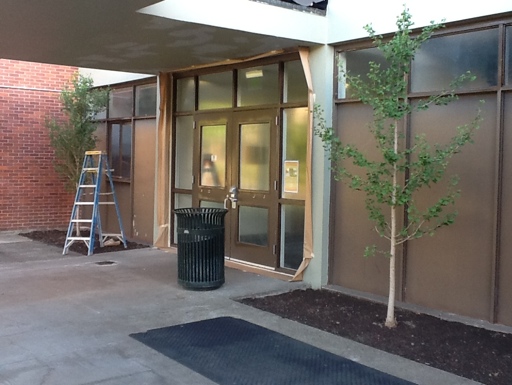 Front entry ready for paint	Front entry ready for paint	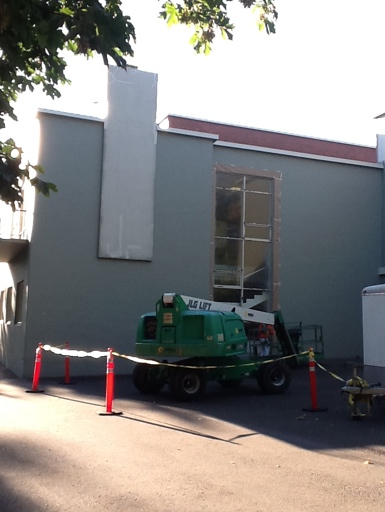 Ready for final paint	Ready for final paint	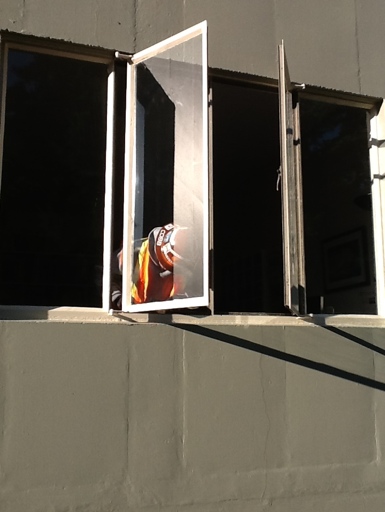 Work on the interior seals and latches of windows	Work on the interior seals and latches of windows	